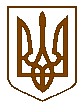 УКРАЇНАБілокриницька   сільська   радаРівненського району Рівненської областіРОЗПОРЯДЖЕННЯ  03 січня  2017  року                                                                                      №   6к-Про призначення особи відповідальноїза ведення кадрового діловодстваПризначити відповідальною за ведення кадрового діловодства в сільській раді, ведення та облік трудових книжок працівників, ведення табельного обліку й оформлення документів для призначення пенсій працівникам , - т.в.о. секретаря сільської ради, Казмірчук Олену Юріївну.Сільський голова                                                                                     Т.  ГончарукОзнайомлена: «___»___________ 2017 р.                                            О. Казмірчук